Arbre Fait par Justin CarbonneauPommierAutre nom; pommierNom scientifique; MalusUsage; faire des pommes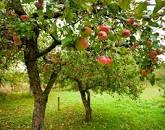 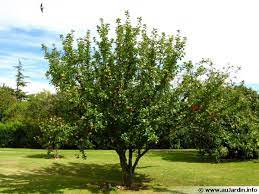 Identification : feulle alterne-------simple-------non lobée---------simplement dentées------baies---pommierPlantePommierEspèceMalusFamilleRosaceaeOrigineAsie centraleVitaminesA, B1, B2, B3, B5, B6, B9, C, E et KMinérauxCalcium, fer, magnésium, manganèse, phosphore, potassium, sodium et zinc